ΘΕΜΑ : «Έγκριση διενέργειας φανερής προφορικής πλειοδοτικής δημοπρασίας για την ανάδειξη αναδόχου ανακύκλωσης μεταχειρισμένων ειδών ένδυσης, υπόδησης και λοιπών υφασμάτινων υλικών».	Παρακαλούμε όπως στα θέματα της ημερήσιας διάταξης της προσεχούς συνεδρίασης του Δ.Σ. συμπεριλάβετε και την απόφασή σας για την έγκριση διενέργειας φανερής προφορικής πλειοδοτικής δημοπρασίας για την ανάδειξη αναδόχου ανακύκλωσης μεταχειρισμένων ειδών ένδυσης, υπόδησης και λοιπών υφασμάτινων υλικών, σύμφωνα με τις διατάξεις του Π.Δ. 270/81. 	Η ενέργεια αυτή γίνεται στα πλαίσια της περιβαλλοντικής στρατηγικής του Δήμου Καλλιθέας σχετικά με την εναλλακτική διαχείριση των στερεών αποβλήτων και λαμβάνοντας υπόψη του τις υποχρεώσεις που απορρέουν από το Ν. 2939/2001 (ΦΕΚ Α’ 179/06.08.2001) & το σχετικό Προεδρικό Διάταγμα 117 ΦΕΚ 82/05.03.2004 τεύχος Α (τροποποίηση εν μέρει από Προεδρικό Διάταγμα 15 ΦΕΚ 12/03.02.2006 τεύχος Α) καθώς και τις υποχρεώσεις που απορρέουν από τον Ν. 4042/2012 (ΦΕΚ 24Α/2012) «Πλαίσιο παραγωγής και διαχείρισης αποβλήτων – Εναρμόνιση με την Οδηγία 2008/98/ΕΚ». 	Η δημοπρασία θα αφορά την ανακύκλωση μεταχειρισμένων ειδών ένδυσης, υπόδησης και λοιπών υφασμάτινων υλικών που θα συλλέγονται σε κάδους που θα εγκαταστήσει ο ανάδοχος στα όρια του Δήμου Καλλιθέας. Τα εκποιούμενα είδη θα τοποθετούνται εντός των ειδικών κάδων, οι οποίοι θα παραχωρούνται από τον ανάδοχο και θα τοποθετούνται σε χώρους που θα υποδείξει ο Δήμος και από τους οποίους θα τα παραλαμβάνει ο ανάδοχος.Ο ΑντιδήμαρχοςΒ. ΠαπαχρήστοςΕσωτερική διανομή:Οικονομική ΥπηρεσίαΝομική ΥπηρεσίαΔ/νση Περιβάλλοντος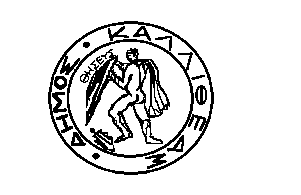 ΕΛΛΗΝΙΚΗ ΔΗΜΟΚΡΑΤΙΑΝΟΜΟΣ ΑΤΤΙΚΗΣΔΗΜΟΣ ΚΑΛΛΙΘΕΑΣΔΙΕΥΘΥΝΣΗ: 	ΠεριβάλλοντοςΤΜΗΜΑ:               ΚαθαριότηταςΤΑΧ. Δ/ΝΣΗ: 	Ελ. Βενιζέλου 270, Τ.Κ. 176 75ΑΡΜΟΔΙΟΣ: 	Α. Ατσάρος     ΤΗΛΕΦ.: 		2109417000          Καλλιθέα,17/04/2024          Αρ.Πρωτ.:  19133                      ΠΡΟΣ            τον κ. Πρόεδρο του           Δημοτικού  Συμβουλίου       